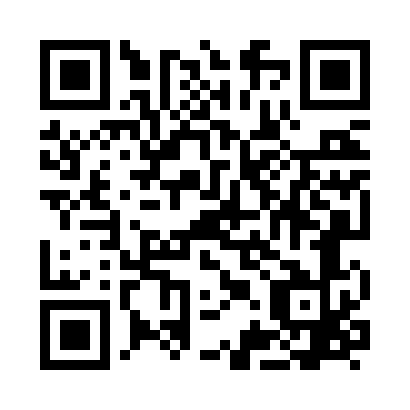 Prayer times for Sandwick, Shetlands Islands, UKMon 1 Jul 2024 - Wed 31 Jul 2024High Latitude Method: Angle Based RulePrayer Calculation Method: Islamic Society of North AmericaAsar Calculation Method: HanafiPrayer times provided by https://www.salahtimes.comDateDayFajrSunriseDhuhrAsrMaghribIsha1Mon2:283:481:097:0810:3011:492Tue2:293:491:097:0710:2911:493Wed2:303:501:097:0710:2811:484Thu2:303:511:097:0710:2711:485Fri2:313:531:107:0610:2611:486Sat2:323:541:107:0610:2511:477Sun2:333:561:107:0610:2311:478Mon2:333:571:107:0510:2211:469Tue2:343:591:107:0510:2111:4510Wed2:354:011:107:0410:1911:4511Thu2:364:021:107:0410:1811:4412Fri2:374:041:117:0310:1611:4313Sat2:384:061:117:0210:1511:4314Sun2:394:081:117:0210:1311:4215Mon2:404:101:117:0110:1111:4116Tue2:414:121:117:0010:1011:4017Wed2:424:141:116:5910:0811:3918Thu2:434:161:116:5810:0611:3819Fri2:444:181:116:5710:0411:3720Sat2:454:201:116:5610:0211:3621Sun2:464:221:116:5510:0011:3522Mon2:474:241:116:549:5811:3423Tue2:494:261:116:539:5511:3324Wed2:504:291:116:529:5311:3225Thu2:514:311:116:519:5111:3126Fri2:524:331:116:509:4911:3027Sat2:534:351:116:499:4611:2928Sun2:544:381:116:479:4411:2729Mon2:554:401:116:469:4211:2630Tue2:564:421:116:459:3911:2531Wed2:584:451:116:439:3711:24